校內英檢-全民英檢模擬試題操作流程首先請以「IE」伺服器開啟網站請至嘉義大學官網，點選「行政單位」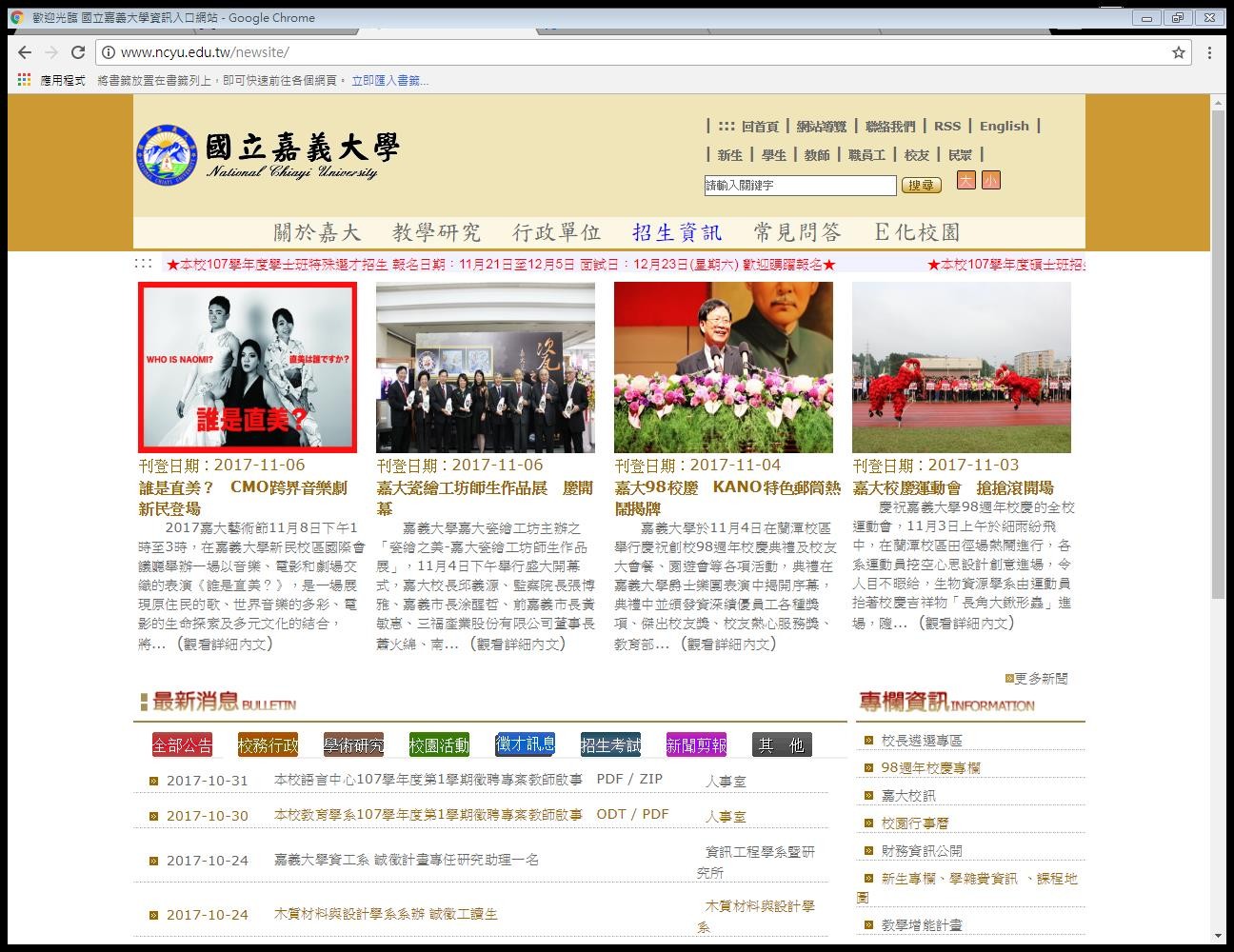 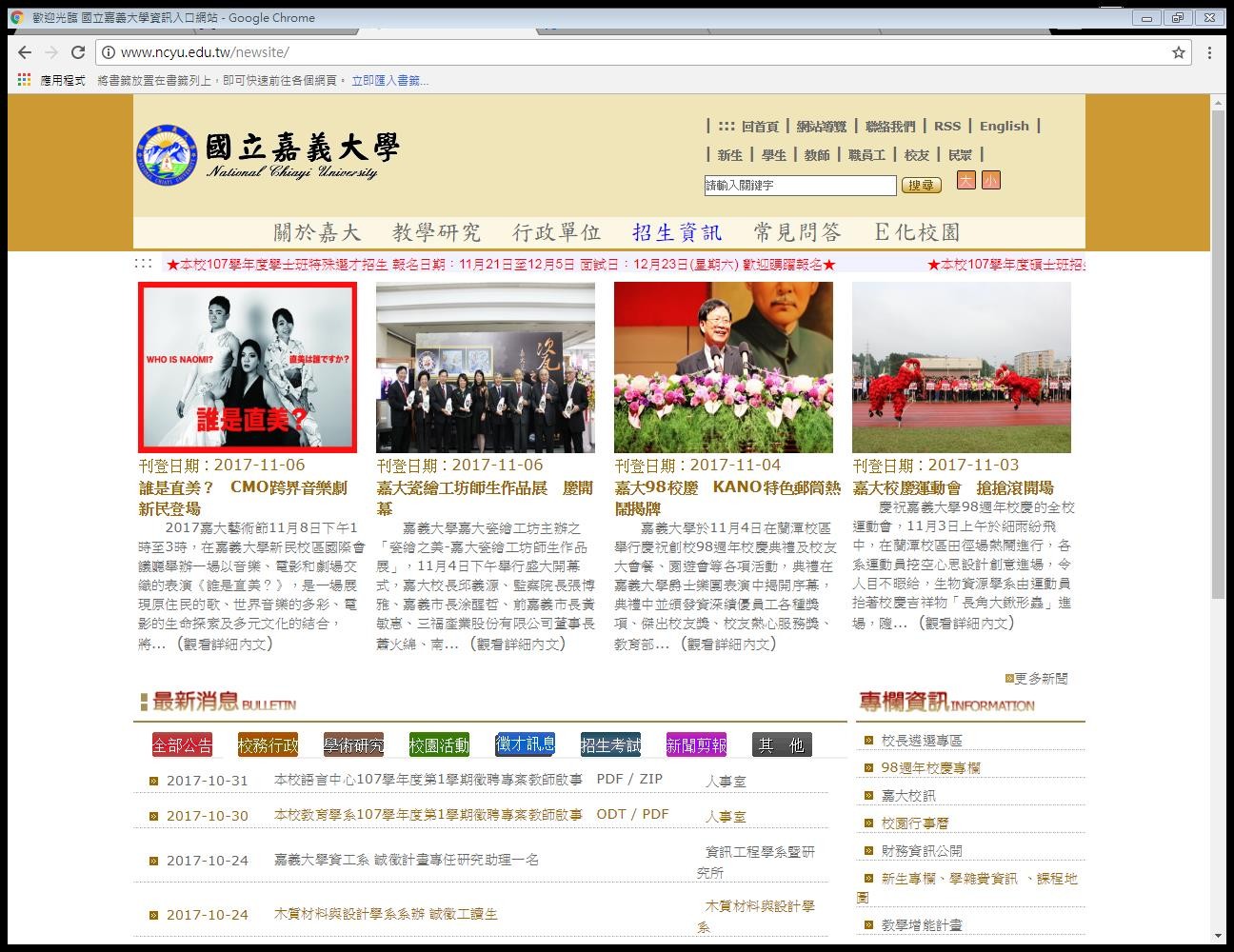 點選「語言中心」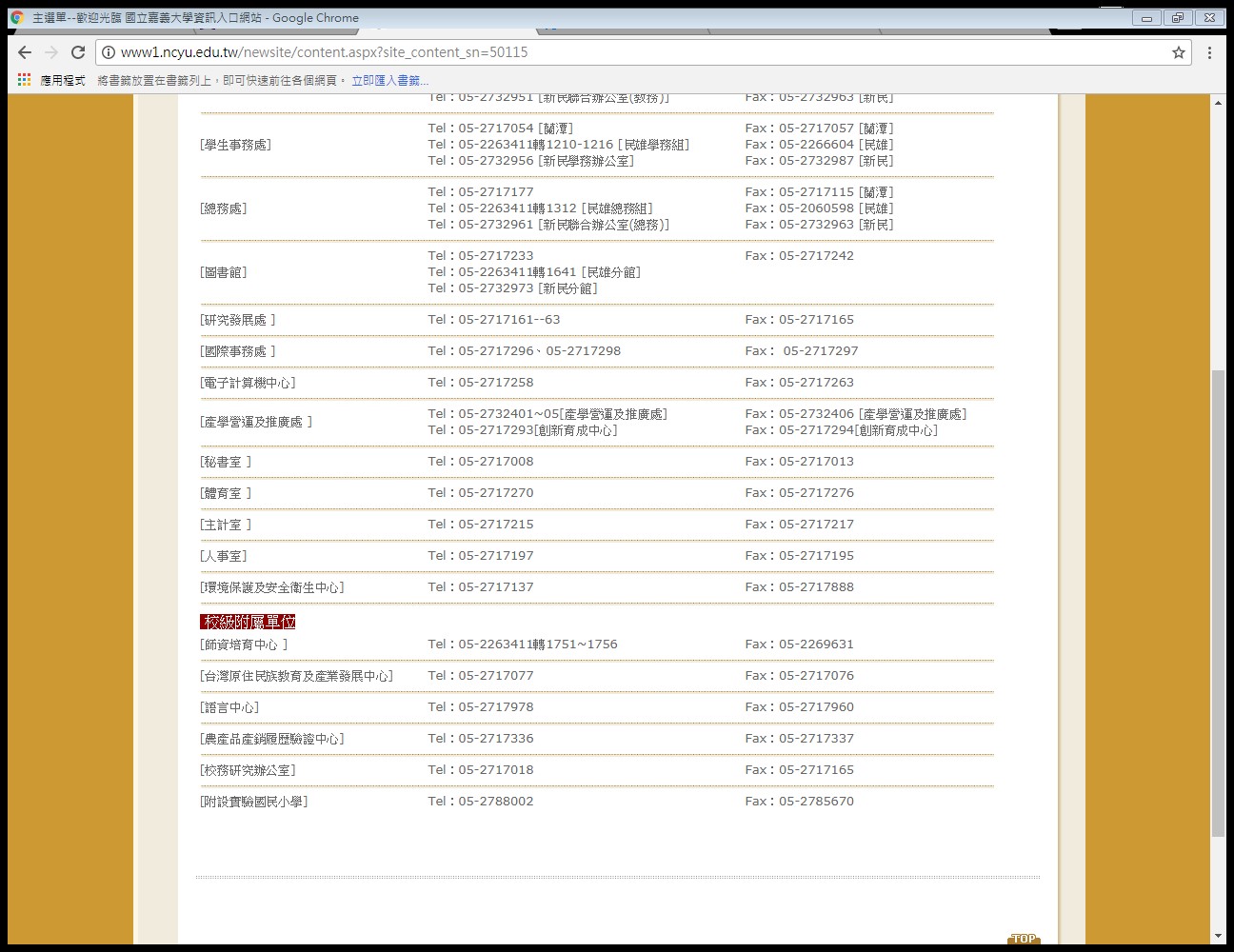 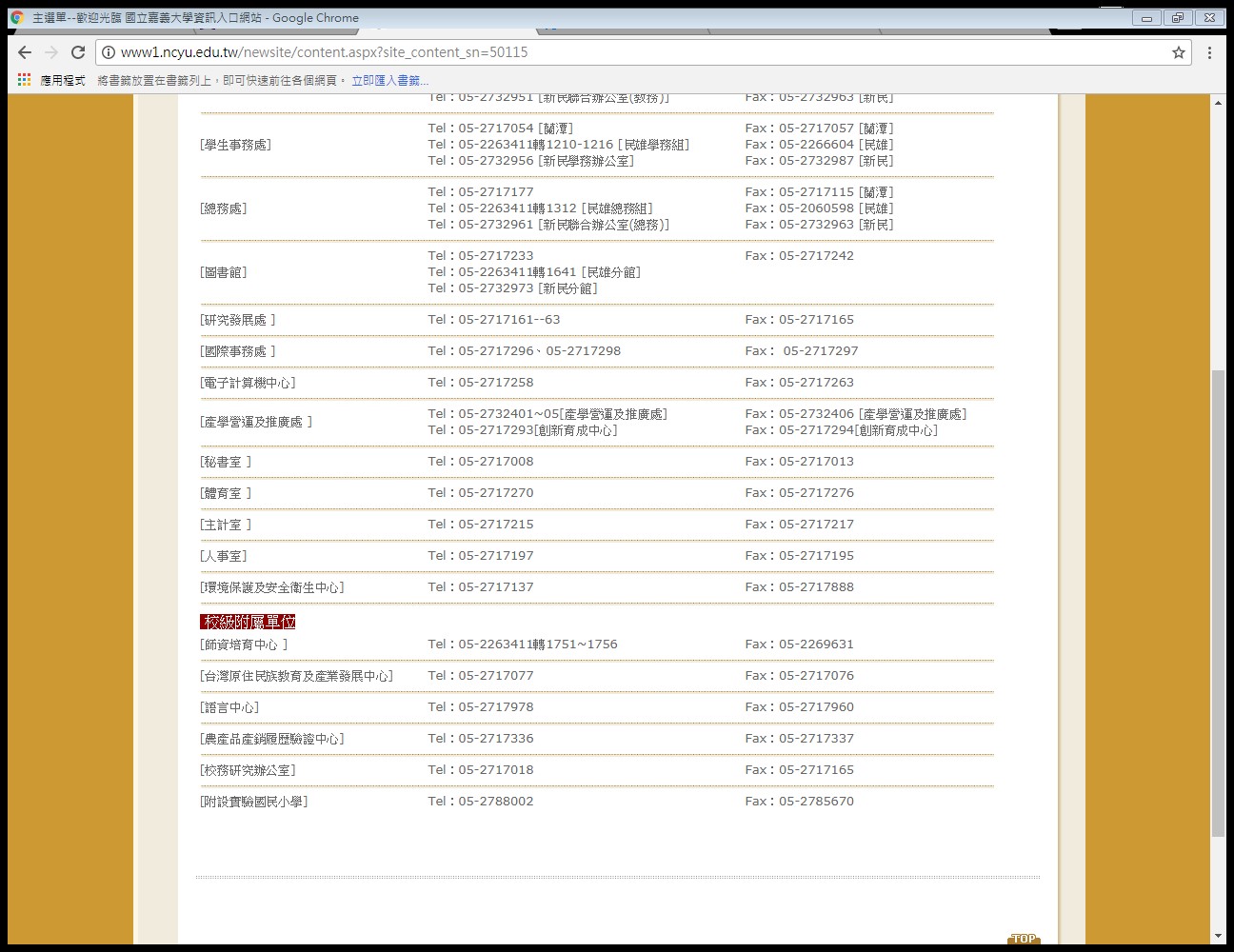 點選左邊「網路學習資源」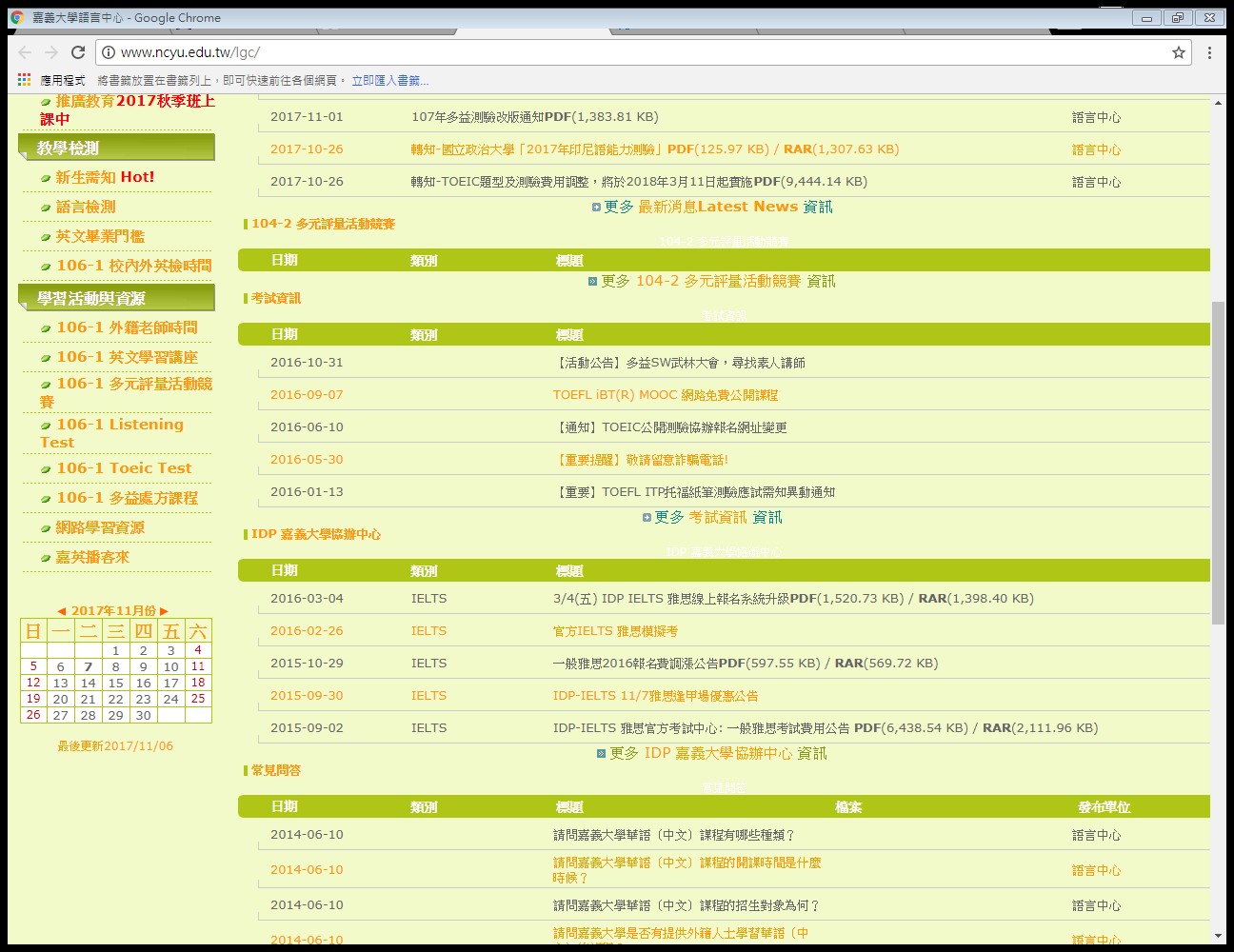 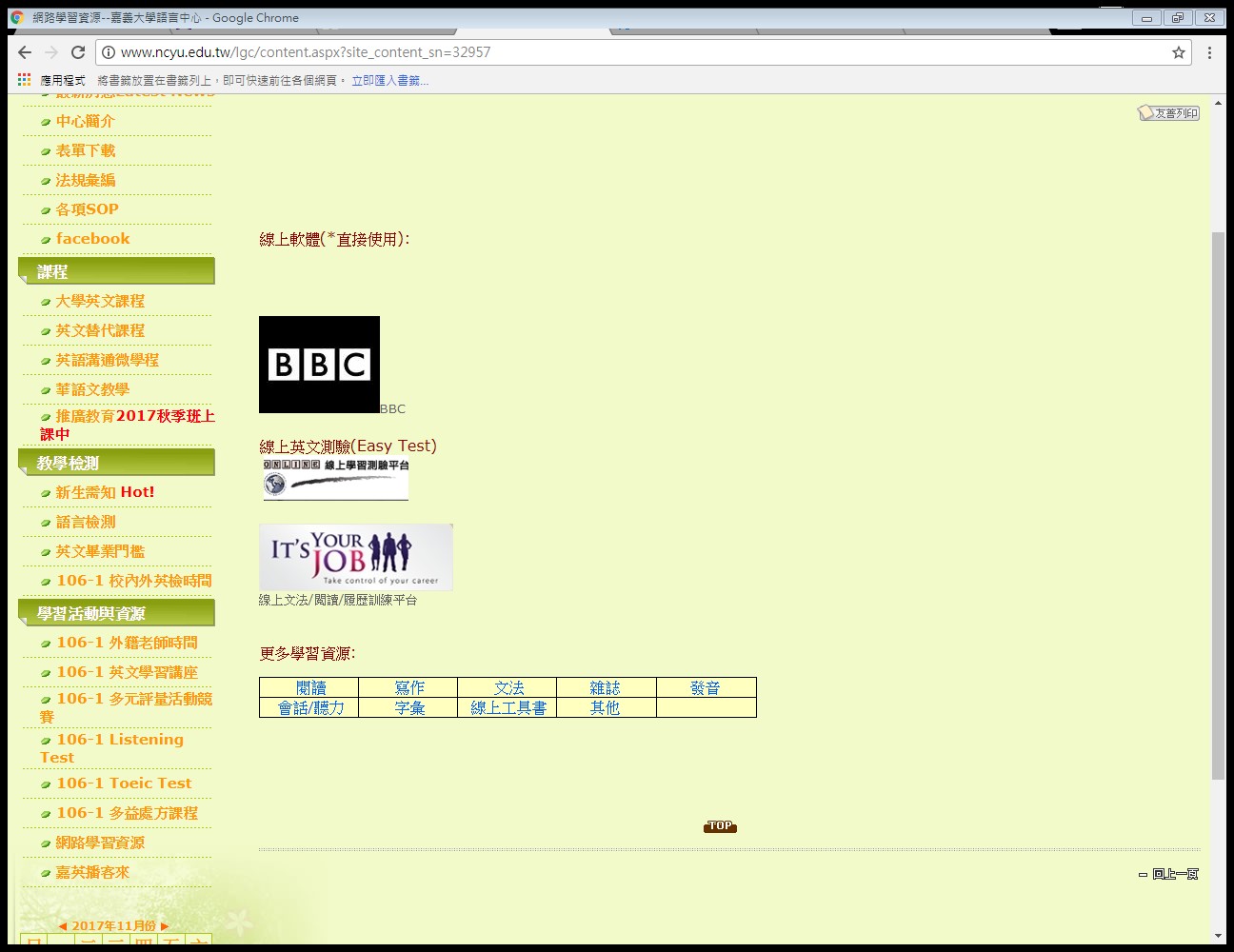 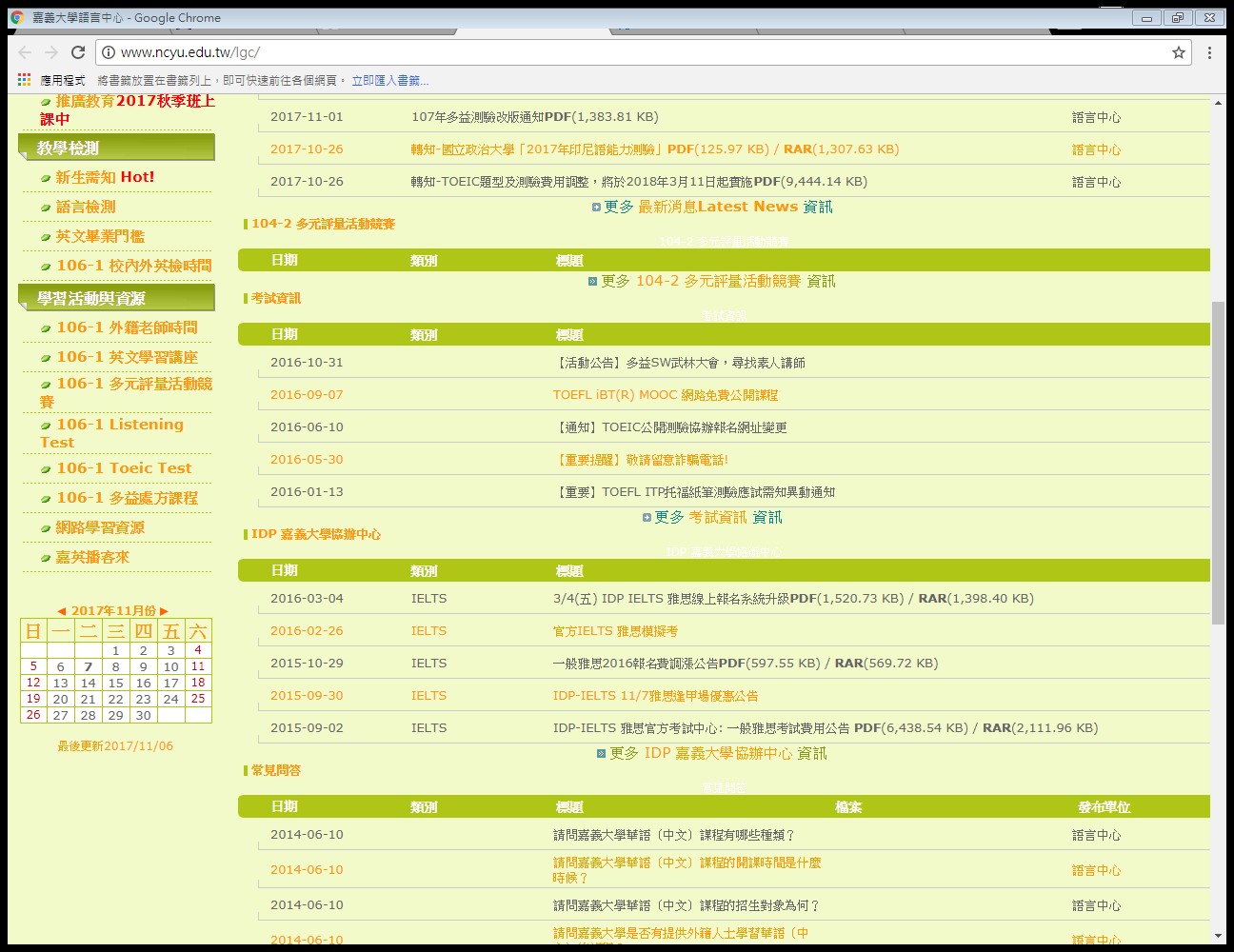 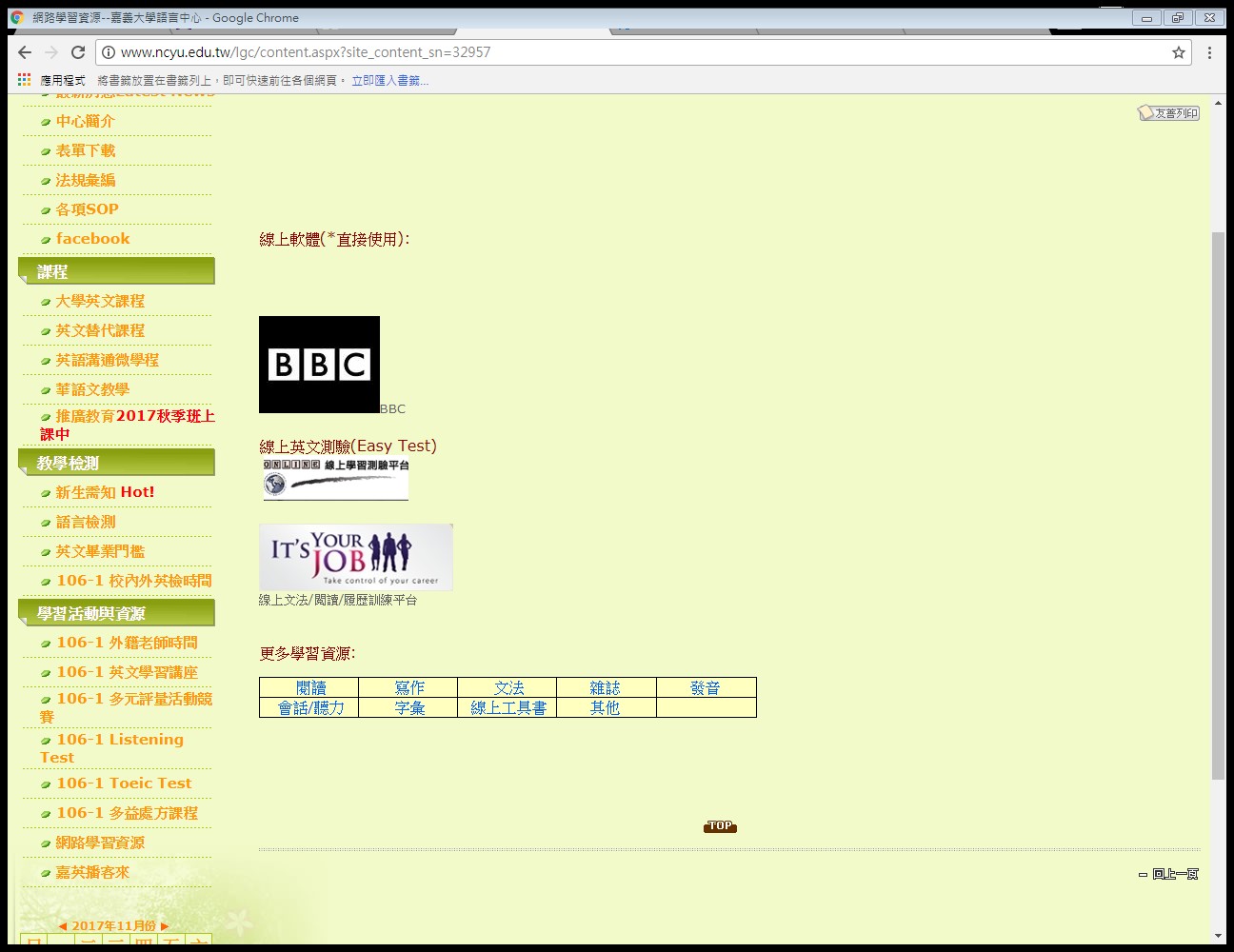 點選「線上英文測驗」點選「其他學習資源」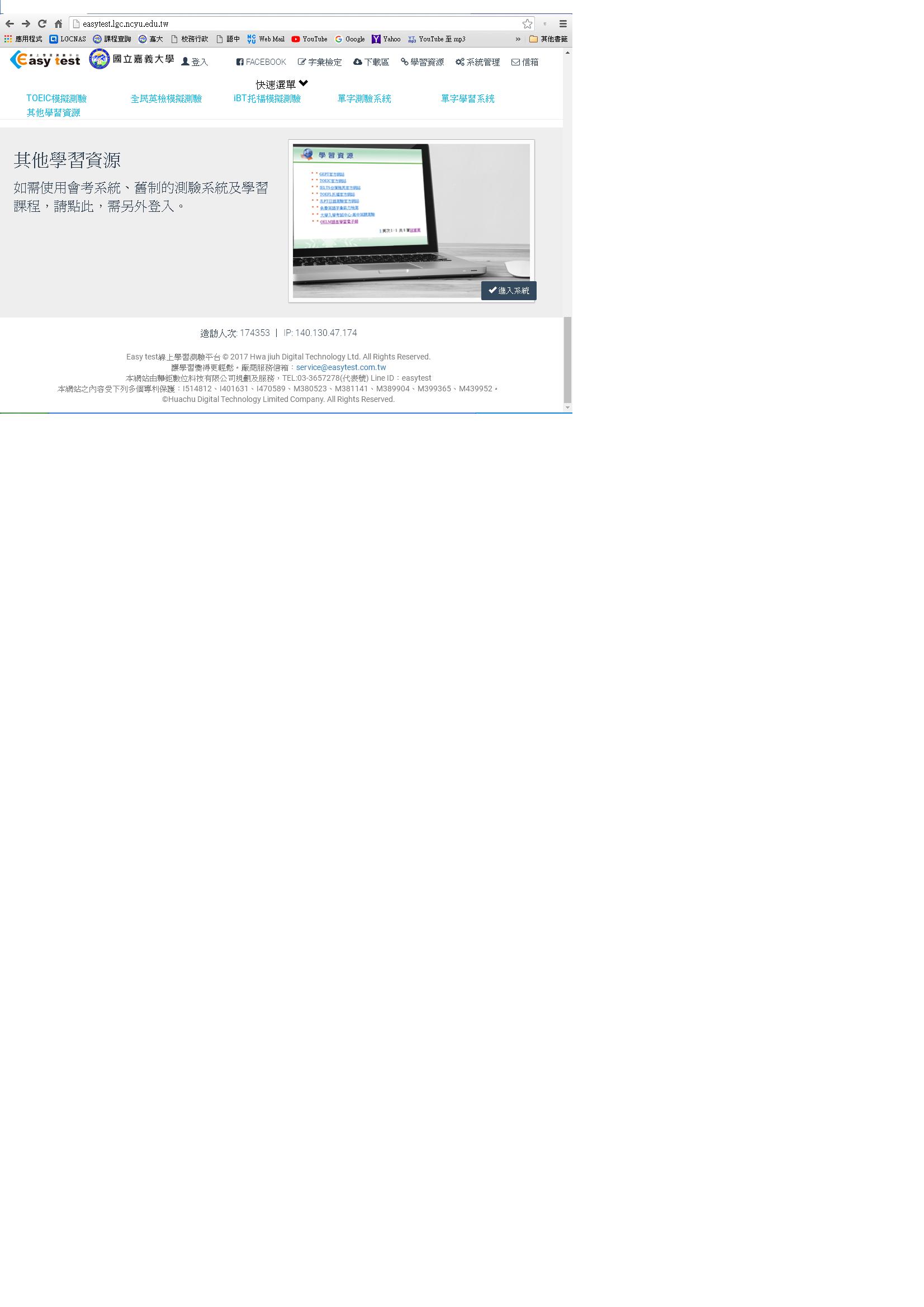 7. 點選「全民英檢模擬測驗(舊制，僅支援 IE，需另外登入)」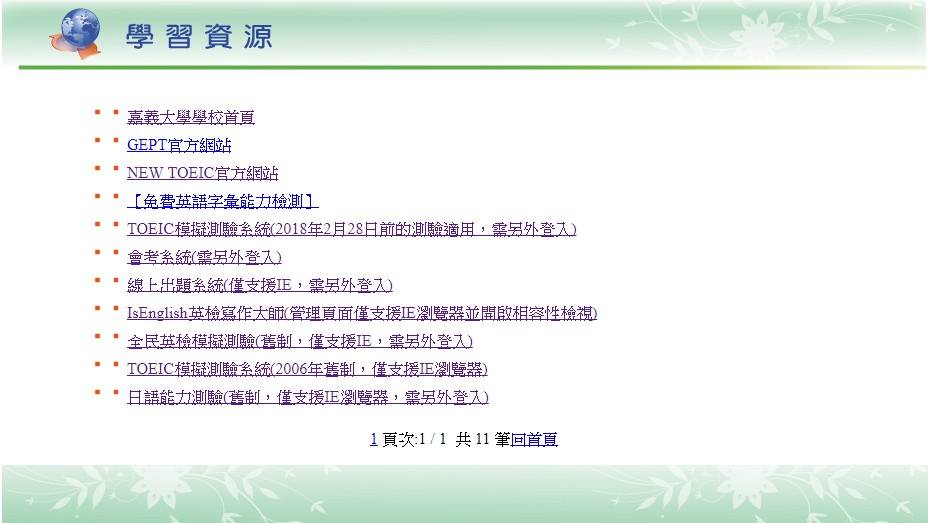 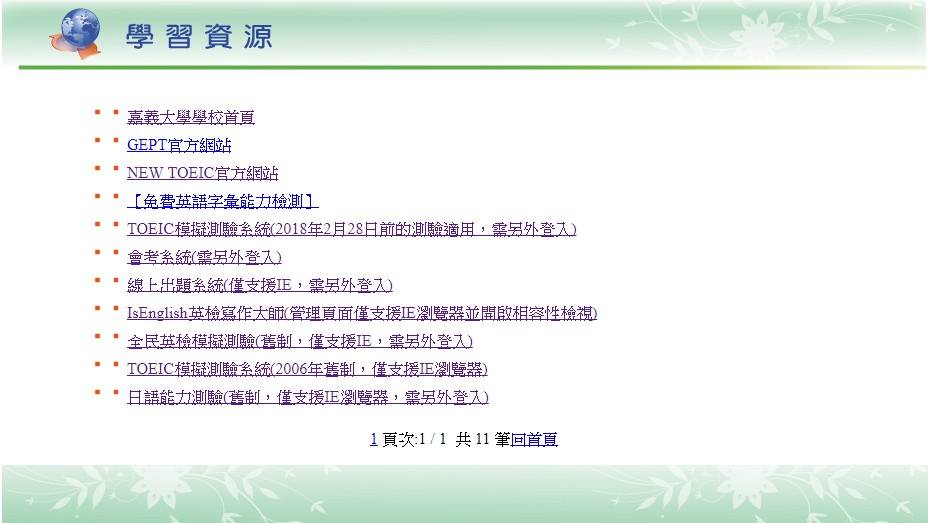 點選「全民英檢模擬測驗(舊制，僅支援 IE，需另外登入)」請登入「帳號密碼，都皆為學號」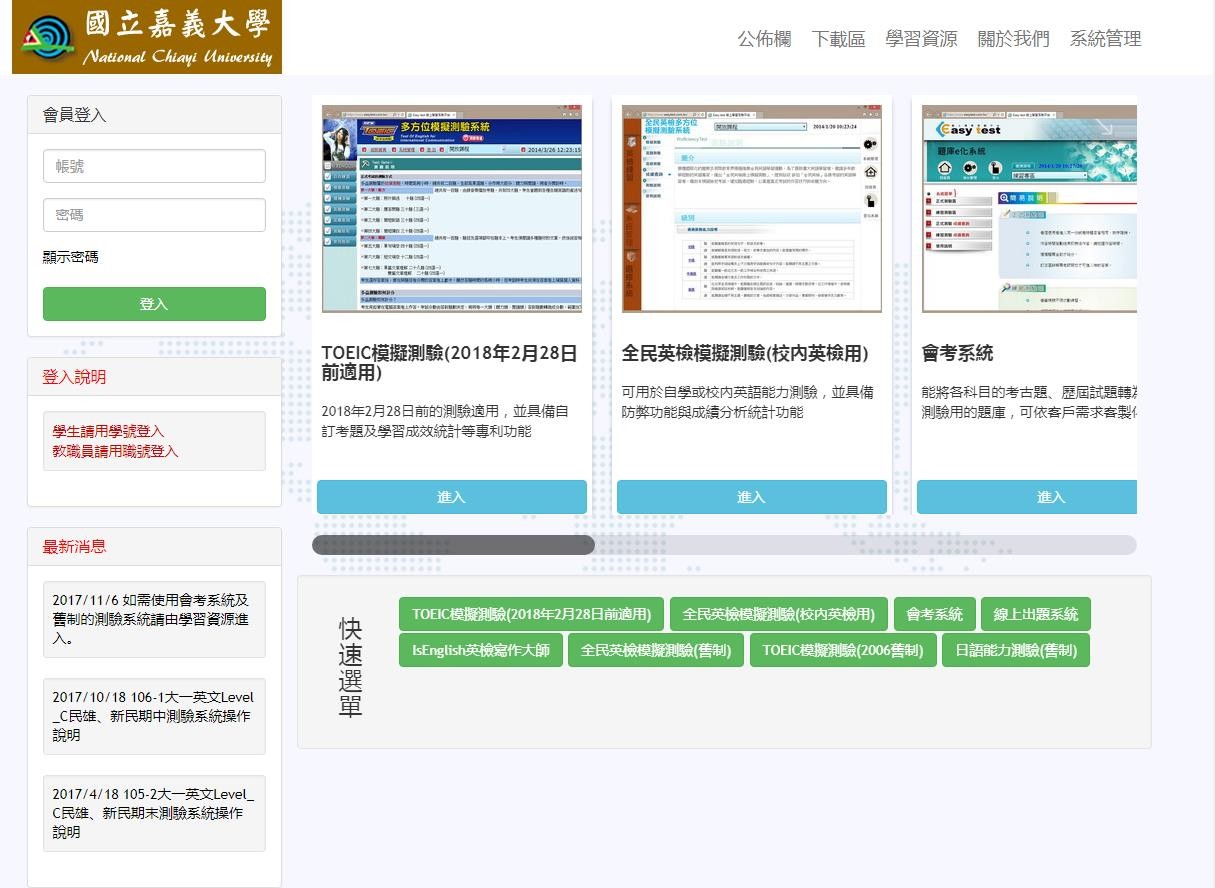 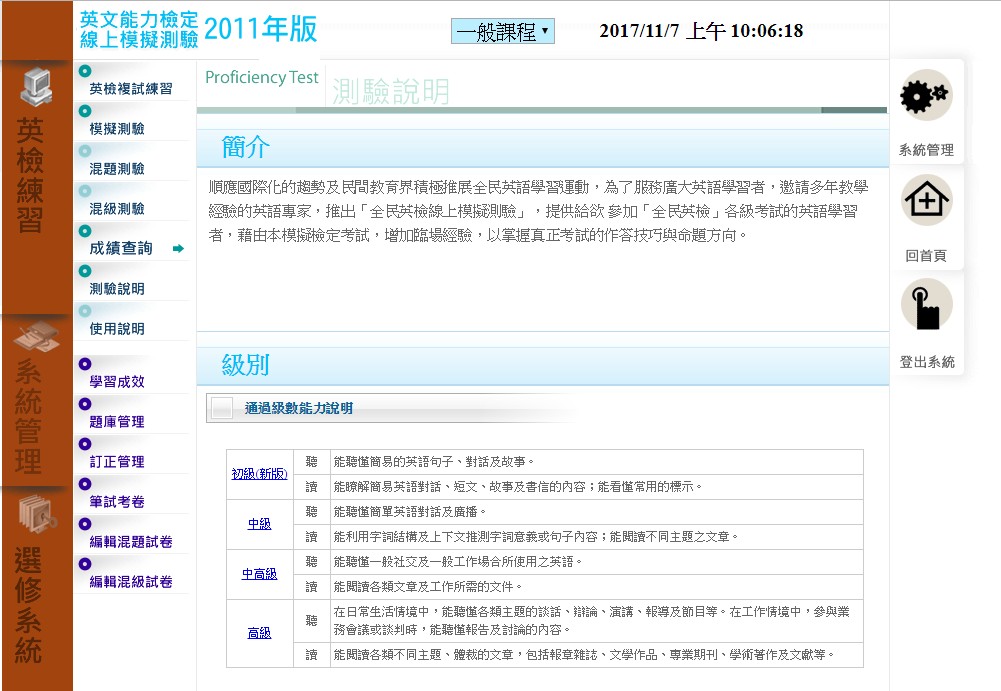 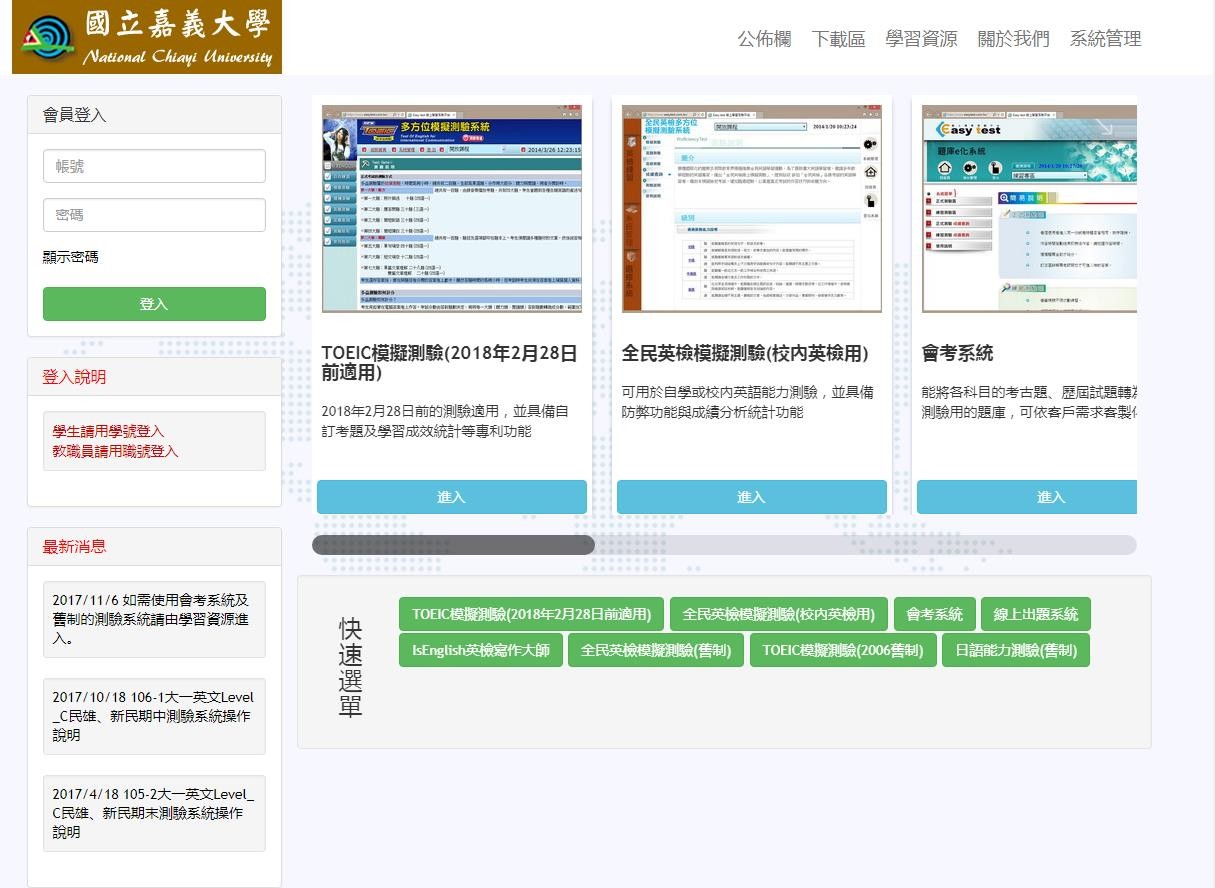 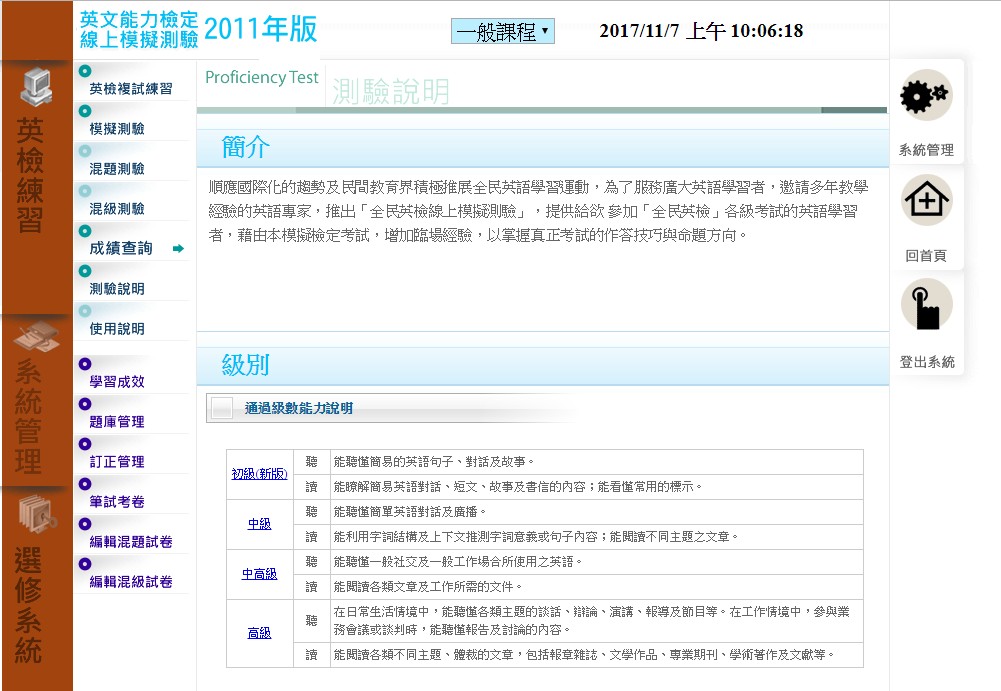 登入後請點選「全民英檢模擬測驗(校內英檢用)」請點選左邊「模擬測驗」請點選中間「中高級 1-6 回進行模擬測驗」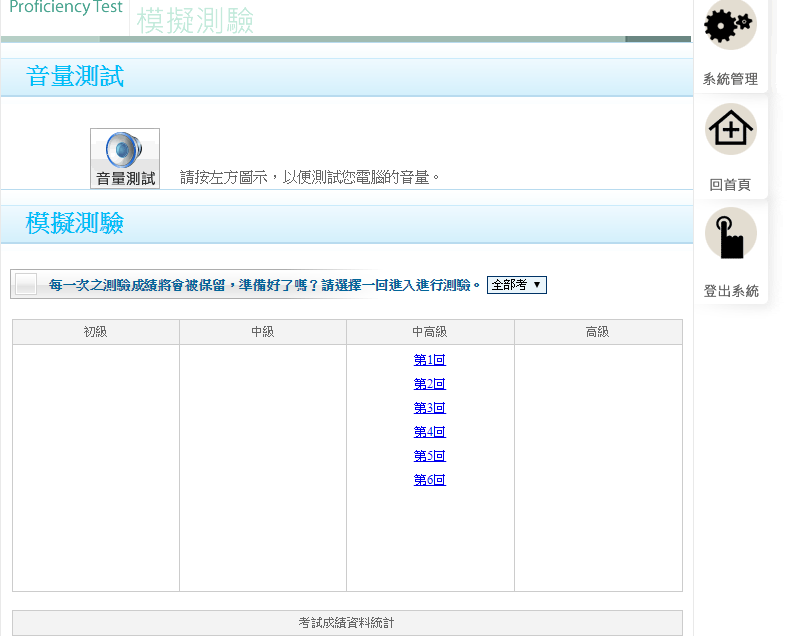 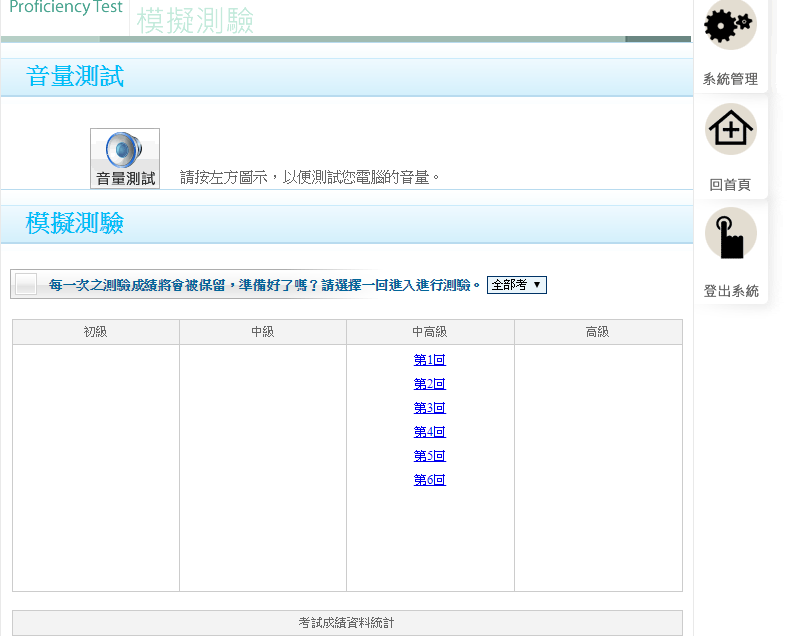 